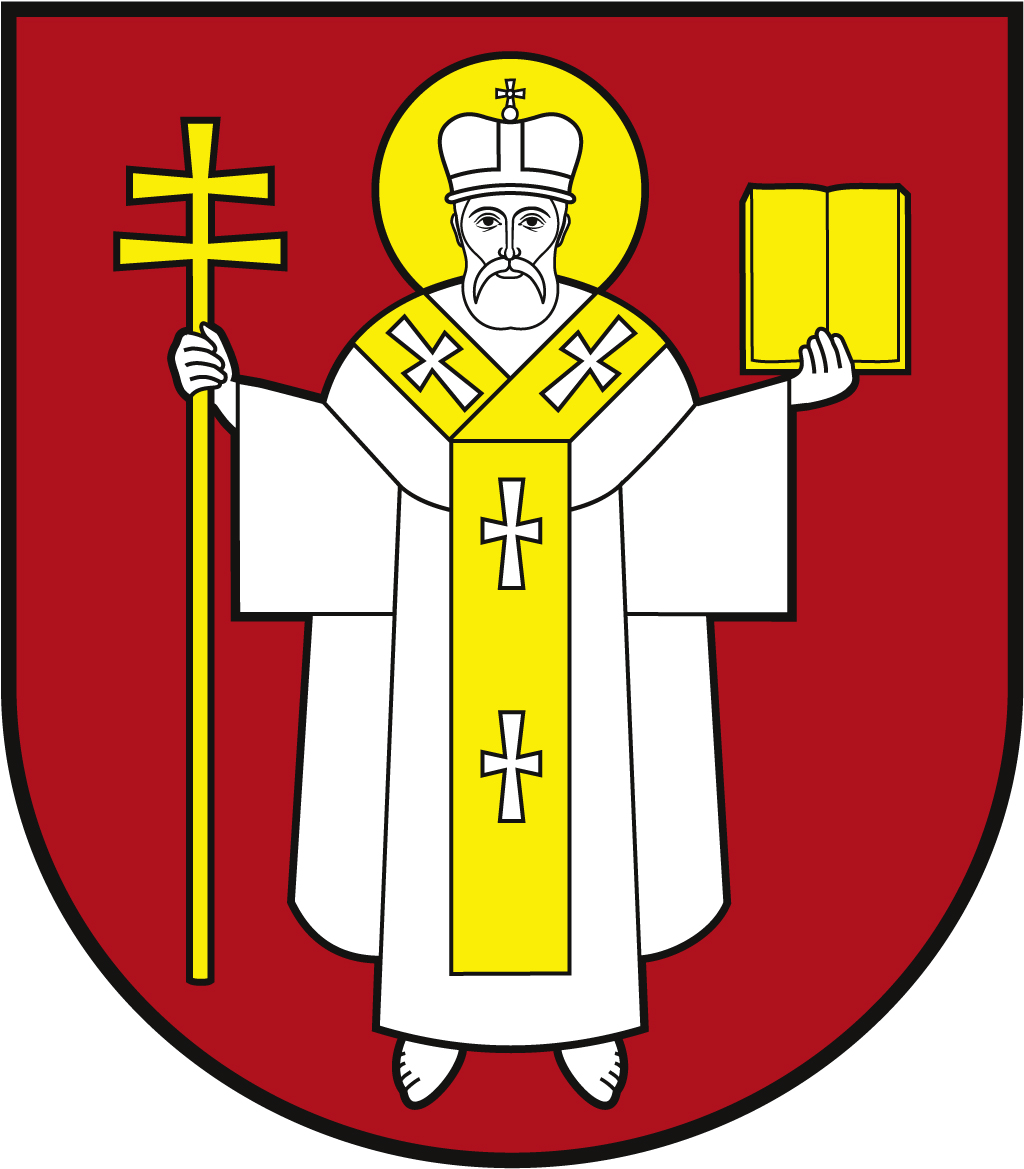 ЛУЦЬКА МІСЬКА РАДАВИКОНАВЧИЙ КОМІТЕТ ЛУЦЬКА МІСЬКА РАДАВИКОНАВЧИЙ КОМІТЕТ ЛУЦЬКА МІСЬКА РАДАВИКОНАВЧИЙ КОМІТЕТ Інформаційна карткаВидача довідки про розмір нарахованої суми монетизованої пільги у грошовій формі Інформаційна карткаВидача довідки про розмір нарахованої суми монетизованої пільги у грошовій формі ІК-182/11/94ІП1Орган, що надає послугуОрган, що надає послугуДепартамент соціальної політики Луцької міської радиДепартамент соціальної політики Луцької міської ради2Місце подання документів та отримання результату послугиМісце подання документів та отримання результату послуги1.Департамент соціальної політики пр. Волі, 4а, каб.110, тел. (0332) 281 000, 284 168, 284 169.www.social.lutsk.ua, e-mail: dsp@lutskrada.gov.ua  2.Філія №1: пр. Соборності, 18, тел. (0332) 774 4713.Філія №2: вул. Бенделіані, 7, тел. (0332) 265 961Понеділок - четвер :  08.30 – 17.30П’ятниця:                    08.30 – 16.15Обідня перерва:         13.00 – 13.454.с. Прилуцьке,  вул. Ківерцівська, 35а (для мешканців сіл Прилуцьке, Жабка, Сапогове,  Дачне)Четвер:                    08.30 – 17.30   Обідня перерва:     13.00 – 13.455.с.Жидичин, вул. Данила Галицького, 12 (для мешканців сіл  Жидичин, Кульчин, Липляни, Озерце, Клепачів, Небіжка)Вівторок:                 08.30 – 17.30    Обідня перерва:    13.00 – 13.456.с.Забороль, вул. Володимирська, 34а (для мешканців сіл  Забороль, Антонівка, Великий Омеляник, Охотин, Всеволодівка, Олександрівка, Одеради, Городок, Сьомаки,  Шепель,  Заболотці)Понеділок:               08.30 – 17.30   Обідня перерва:     13.00 – 13.457.с.Боголюби, вул. 40 років Перемоги, 57 (для мешканців сіл Боголюби, Богушівка, Тарасове, Іванчиці, Озденіж)Середа:                   08.30 - 17.30    Обідня перерва:     13.00 – 13.458.с.Княгининок, вул. Соборна, 77 (для мешканців сіл Брище, Княгининок, Зміїнець, Милуші, Милушин, Моташівка, Сирники,  Буків,  Рокині)П'ятниця:           08.30 – 16.15   Обідня перерва:   13.00 – 13.451.Департамент соціальної політики пр. Волі, 4а, каб.110, тел. (0332) 281 000, 284 168, 284 169.www.social.lutsk.ua, e-mail: dsp@lutskrada.gov.ua  2.Філія №1: пр. Соборності, 18, тел. (0332) 774 4713.Філія №2: вул. Бенделіані, 7, тел. (0332) 265 961Понеділок - четвер :  08.30 – 17.30П’ятниця:                    08.30 – 16.15Обідня перерва:         13.00 – 13.454.с. Прилуцьке,  вул. Ківерцівська, 35а (для мешканців сіл Прилуцьке, Жабка, Сапогове,  Дачне)Четвер:                    08.30 – 17.30   Обідня перерва:     13.00 – 13.455.с.Жидичин, вул. Данила Галицького, 12 (для мешканців сіл  Жидичин, Кульчин, Липляни, Озерце, Клепачів, Небіжка)Вівторок:                 08.30 – 17.30    Обідня перерва:    13.00 – 13.456.с.Забороль, вул. Володимирська, 34а (для мешканців сіл  Забороль, Антонівка, Великий Омеляник, Охотин, Всеволодівка, Олександрівка, Одеради, Городок, Сьомаки,  Шепель,  Заболотці)Понеділок:               08.30 – 17.30   Обідня перерва:     13.00 – 13.457.с.Боголюби, вул. 40 років Перемоги, 57 (для мешканців сіл Боголюби, Богушівка, Тарасове, Іванчиці, Озденіж)Середа:                   08.30 - 17.30    Обідня перерва:     13.00 – 13.458.с.Княгининок, вул. Соборна, 77 (для мешканців сіл Брище, Княгининок, Зміїнець, Милуші, Милушин, Моташівка, Сирники,  Буків,  Рокині)П'ятниця:           08.30 – 16.15   Обідня перерва:   13.00 – 13.453Перелік документів, необхідних для надання послуги, та вимоги до нихПерелік документів, необхідних для надання послуги, та вимоги до них1.Заява (рекомендовано формуляр 01).2.Паспорт громадянина України (оригінал та копії 1-2 ст., відмітки про місце реєстрації/документ, що підтверджує реєстрацію місця проживання у разі подання ID-картки). 3.Довідка про присвоєння реєстраційного номера облікової картки платника податків з Державного реєстру фізичних осіб – платників податків, крім фізичних осіб, які через свої релігійні переконання відмовилися від прийняття реєстраційного номера облікової картки платника податків, повідомили про це відповідний контролюючий орган і мають про це відмітку в паспорті.4.Пільгове посвідчення.5.Довіреність – для уповноваженої особи (оригінал та копія).1.Заява (рекомендовано формуляр 01).2.Паспорт громадянина України (оригінал та копії 1-2 ст., відмітки про місце реєстрації/документ, що підтверджує реєстрацію місця проживання у разі подання ID-картки). 3.Довідка про присвоєння реєстраційного номера облікової картки платника податків з Державного реєстру фізичних осіб – платників податків, крім фізичних осіб, які через свої релігійні переконання відмовилися від прийняття реєстраційного номера облікової картки платника податків, повідомили про це відповідний контролюючий орган і мають про це відмітку в паспорті.4.Пільгове посвідчення.5.Довіреність – для уповноваженої особи (оригінал та копія).4Оплата Оплата БезоплатноБезоплатно5Результат послугиРезультат послуги1.Довідка. 2.Письмове повідомлення про відмову у наданні послуги.1.Довідка. 2.Письмове повідомлення про відмову у наданні послуги.6Термін виконанняТермін виконанняДо 3 робочих днівДо 3 робочих днів7Спосіб отримання відповіді (результату)Спосіб отримання відповіді (результату)1.Особисто, в тому числі через представника за довіреністю (з посвідченням особи).2.Поштою, або електронною поштою - у разі відмови у наданні послуги, за клопотанням суб'єкта звернення.1.Особисто, в тому числі через представника за довіреністю (з посвідченням особи).2.Поштою, або електронною поштою - у разі відмови у наданні послуги, за клопотанням суб'єкта звернення.8Законодавчо-нормативна основаЗаконодавчо-нормативна основа1.Наказ Міністерства соціальної політики від 19.09.2006 № 345 «Про затвердження Інструкції щодо порядку оформлення і ведення особових справ отримувачів усіх видів соціальної допомоги» із змінами.2.Постанова Кабінету Міністрів України від 17.04.2019 № 373 «Деякі питання надання житлових субсидій та пільг на оплату житлово-комунальних послуг, придбання твердого палива і скрапленого газу у грошовій формі» зі змінами.1.Наказ Міністерства соціальної політики від 19.09.2006 № 345 «Про затвердження Інструкції щодо порядку оформлення і ведення особових справ отримувачів усіх видів соціальної допомоги» із змінами.2.Постанова Кабінету Міністрів України від 17.04.2019 № 373 «Деякі питання надання житлових субсидій та пільг на оплату житлово-комунальних послуг, придбання твердого палива і скрапленого газу у грошовій формі» зі змінами.